ysal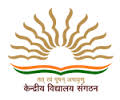 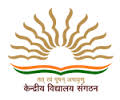 F-.A-05/KVNB/2021-22/                                            Date:28/03/2022PANEL FOR PART TIME CONTRACTUAL TEACHERS FOR SESSION 2022-23विद्यालय में सत्र 2022-23 के लिये  मेजर एस के ओझा नामित अध्यक्ष VMC के वि नंगल भूर की अध्यक्षता में प्राचार्य ,शिक्षाविद एवं विषय विशेषज्ञों (SUBJECT EXPERTS ) की समिति द्वारा 25/03/2022 को लिये गए मौखिक साक्षात्कार एवं उनके शिक्षण अनुभव के आधार पर प्राप्त अंको की वरीयता के आधार पर विभिन्न पदों पर VMC/VEC  द्वारा  निम्नानुसार पैनल की संस्तुति की गई है |STAFF NURSEDATA ENTRY OPERATORYOGA TEACHERSPORTS COACHPRTTGT (LIBRIAN)TGT (PHE)TGT (ENGLISH)TGT (HINDI)TGT (SOCIAL SCIENCE)TGT (MATHS)TGT (PUNJABI)TGT (SANSKRIT)TGT (COMPUTER INSTRUCTOR)PGT (ENGLISH)PGT (HINDI)PGT (MATHS)PGT (PHYSICS)PGT (CHEMISTRY)PGT (COMPUTER SCIENCE)PGT (BIOLOGY)PGT (HISTORY)PGT (POLTICAL SCIENCE)PGT (GEOGRAPHY)PGT (COMMERCE)SR. NO.NAME OF CANDIDATEFATHER'S/HUSBAND NAMEQUALIFICATIONPOSITION1TANUJADR.MANINDERJIT SINGHB.Sc.NUSRSINGI2YOGENDRA MEENASHANKAR LAL MEENAB.Sc.NUSRSINGII3MEERU SHARMADR.AMIT SHARMADIPLOMA IN G.N.M.III4REENAAMIT KUMARDIPLOMA IN G.N.M.IV5MEENUSUKHWINDER SINGHDIPLOMA IN G.N.M.V6BABITAPANKAJ KUMARDIPLOMA IN G.N.M.VISNONAME OF CANDIDATEFATHERS /HUSBAND NAMEQUALIFICATIONREMARKS1GAGANDEEP SAINIDALEEP KUMAR SAINIBCOM,1 YEAR COMPUTER DIPLOMARECOMMENDEDSNONAME OF CANDIDATEFATHERS /HUSBAND NAMEQUALIFICATIONPOSITION1CHETAN BEDIGOVIND RAIP.G.DIPLOMA IN YOGAI2DEENADAYALSUKHDEV SHARMAP.G.DIPLOMA IN YOGAIISNONAME OF CANDIDATEFATHERS /HUSBAND NAMEQUALIFICATIONREMARKS1AJAY RAINAVIJAY KUMARB.P.EdI2PURAN CHANDRAMESH CHANDDIPLOMA IN SPORT COACHIISNONAME OF CANDIDATEFATHERS /HUSBAND NAMEQUALIFICATIONPOSITION1SHIVANI THAKURSARTAJ SINGHB.SC., B.Ed, M.Sc., CTET II2NIVEDITA THAKURSWARN SINGHBSC.,B.Ed, M.Ed. , CTET III3KAVITADHARMVIRBSC.,B.Ed. CTET IIII4DIKSHA DEVIBALWINDER SINGHBSC.,B.Ed, M.Sc. CTET IIV5DEEN DAYAL SHARMASUKHDEV SHARMAB.A.,M.A., B.Ed, CTET IV6PRIYANKA DEVISOHAN LALB.SC.,B.Ed., CTET IVI7KHUSHBOO KUMARISOURAV THAKURB COM.,B.Ed., M. Com., CTET IVII8VIPAN KUMARCHANDAR BHANB.SC.,B.Ed., M.Sc., CTET IVIII9NAVEEN SHARMABODH RAJSHASTRI ,BED ,CTET II, CTET IIX10KANT KUMARIMOHAN PRATAP SINGHB.A.,M.A., B.Ed, CTET IX11NEHA KUMARIDALVIR SINGHB.COM.,B.Ed., M.A., CTET IXI12INDU BALADEVENDER KAUSHALB.A.,M.A., B.Ed, CTET IXII13REENA DEVIRAVINDERBSC,ETT, E.Ed., CTET IXIII14SHEENU BALAJAGDEV KUMAR BA B.Ed, M.A. ,CTET I,XIVSNONAME OF CANDIDATEFATHERS /HUSBAND NAMEQUALIFICATIONPOSITION1SWATI MAHAJANVIJAY MAHAJANMBA , B. Lib.I2PREETI SHARMAMANISH KAUSHALM.COM , B. Lib.II3VAISHALIMANOHAR LALM. Lib.IIISNONAME OF CANDIDATEFATHERS /HUSBAND NAMEQUALIFICATIONPOSITION1AJAY RAINAVIJAY KUMARB.P.EdI2SHREYANEERAJ BANIALB.P.EdIISNONAME OF CANDIDATEFATHERS /HUSBAND NAMEQUALIFICATIONREMARKS1SUNIL KUMARASHOK KUMARM.A. (ENG.) , B.Ed., CTET III2SREELAKSHMI A. P.VISHNU A. C.M.A. (ENG.) , B.Ed., CTET IIIISR. NO.NAME OF CANDIDATEMOTHER/FATHER'S NAMEQUALIFICATIONPOSITION1DEENADAYALSUKHDEV SHARMABA,M.A.,B.Ed, CTET III2KIRAN BALAAMAN DOGRABA,M.A.,  B.Ed, CTET IIII3KANT KUMARIMOHAN PRATAP SINGHBA B.Ed, CTET IIIII4SEEMA BHAGATRAVIBA,M.A.,  B.Ed, CTET IIIV5RAJNI BALAVIKAS KUMARBA,M.A.,  B.Ed, CTET IIV6RIMPLE SAINIANKUR SAINIBA,M.A., B.Ed., CTET IIVISNONAME OF CANDIDATEFATHERS /HUSBAND NAMEQUALIFICATIONREMARKS1INDU BALADEVENDER KAUSHALMA BED CTET IIRECOMMENDEDSNONAME OF CANDIDATEFATHERS /HUSBAND NAMEQUALIFICATIONPOSITION1PALKI MAHAJANDARSHNA MAHAJANM.Sc. (MATHS), B.Ed, CTET III2KAVITADHARAMVIRB.SC., B.Ed., CTET IIII3SWATI SHARMAANKUR SHARMAM.Sc. (PHY)., B.Ed, CTET IIIII4DEEPTIARUN MANHASM.Sc. (CHEM.), B.Ed, CTET IIIV5SAKSHI THAKURRAHULB.SC., B.Ed., CTET IIVSNONAME OF CANDIDATEFATHERS /HUSBAND NAMEQUALIFICATIONPOSITION1NARAIN DASSLATE HARBANS LALMA BED CTET III2RANO DEVITILAK RAJMA BED CTET IIII3MINAKSHIANIL SABHAEWALMA BED CTET IIIIISNONAME OF CANDIDATEFATHERS /HUSBAND NAMEQUALIFICATIONREMARKS1NAVEEN SHARMABODH RAJBA,BED ,CTET IIRECOMMENDEDSNONAME OF CANDIDATEFATHERS /HUSBAND NAMEQUALIFICATIONREMARKS1KRISHNA KUMARRAJENDER SINGHMCARECOMMENDEDSNONAME OF CANDIDATEFATHERS /HUSBAND NAMEQUALIFICATIONPOSITION1SHABEER MOHD.BASHEER MOHDM.A.(ENG.) , B.Ed., NETI2SUNIL KUMARASHOK KUMARM.A. (ENG.) , B.Ed.II3SREELAKSHMI A. P.VISHNU A. C.M.A. (ENG.), B.Ed.IIISNONAME OF CANDIDATEFATHERS /HUSBAND NAMEQUALIFICATIONPOSITION1DEENADAYALSUKHDEV SHARMAM.A. (HINDI) B.EdI2KIRAN BALAAMAN DOGRAM.A. (HINDI) B.EdII3ANITA DEVIGAGANDEEPM.A. (HINDI) B.EdIII4SEEMA BHAGATRAVIM.A. (HINDI) B.EdIV5RAJNI BALAVIKAS KUMARM.A. (HINDI) B.EdV6RENUKA KUMARIVIPAN KUMARM.A. (HINDI) B.EdVISNONAME OF CANDIDATEFATHERS /HUSBAND NAMEQUALIFICATIONPOSITION1PALKI MAHAJANDARSHNA MAHAJANM.Sc. (MATHS), B.EdI2AMAN JASROTIAGOPAL SINGHM.Sc. (MATHS), B.EdII3SUNITA DEVIHANS RAJM.Sc. (MATHS), B.EdIIISNONAME OF CANDIDATEFATHERS /HUSBAND NAMEQUALIFICATIONREMARKS1SWATI SHARMAANKUR SHARMAMSC BED CTET IIRECOMMENDEDSNONAME OF CANDIDATEFATHERS /HUSBAND NAMEQUALIFICATIONPOSITION1DEEPTIARUN MANHASM.Sc. (CHEM.),  B.Ed.I2BANDANARAJAN MANHASM.Sc. (CHEM.),  B.Ed.IISNONAME OF CANDIDATEFATHERS /HUSBAND NAMEQUALIFICATIONPOSITION1KRISHNA KUMARRAJENDER KUMARMCAI2NEETAROBIN SEHGALMSC ITIISNONAME OF CANDIDATEFATHERS /HUSBAND NAMEQUALIFICATIONPOSITION1MEENA KUMARIDr. ROHAN SAMKARIAM.Sc.(Botany Hons.), B.EdI2SHVETA JASWALAVINASHM.Sc.(Biotech.), B.EdII3DIKSHA DEVIBALWINDER SINGHM.Sc.( Microbio.), B.EdIIISNONAME OF CANDIDATEFATHERS /HUSBAND NAMEQUALIFICATIONPOSITION1REENA SHARMAOM PARKASHM.A. (HISTORY), B.EdI2RAJNI BALAVIKAS KUMARM.A. (HISTORY), B.EdII3RAMA DEVIRAMI KUMARM.A. (HISTORY), B.EdIII4ANITA DEVIGAGANDEEPM.A. (HISTORY), B.EdIV5INDU BALADEVENDER KAUSHALM.A. (HISTORY), B.EdV6RENUKA KUMARIVIPAN KUMARM.A. (HISTORY), B.EdVISNONAME OF CANDIDATEFATHERS /HUSBAND NAMEQUALIFICATIONPOSITION1ADARSH BABUVISHV BANDHUM.A. (POL.SCI.) , B.EdI2GEETA SHARMAHARI SINGHM.A. (POL.SCI.) , B.EdII3MUKESH KUMARDESH RAJM.A. (POL.SCI.) , B.EdIII4REENA SHARMAOM PARKASHM.A. (POL.SCI.) , B.EdIV5ANITARAKESH KUMARM.A. (POL.SCI.) , B.EdVSNONAME OF CANDIDATEFATHERS /HUSBAND NAMEQUALIFICATIONPOSITION1ANUBHA SHARMADr. RAJAN SHARMAM.A.(GEO.) B.EdI2RISHI RAJBALRAMM.A.(GEO.) B.EdIISNONAME OF CANDIDATEFATHERS /HUSBAND NAMEQUALIFICATIONPOSITION1ALISHAMADAN LAL SHARMAM.COM,BEDI2SUCHIKAANSHUL VIRDIM .COM,BEDII